BIOLOGY		 		Paper 2		  MARKING SCHEMEMARCH/APRIL - 2023SECTION A – (40 MARKS)Answer All Questions In This Section In The Spaces Provided.(a)  Anaerobic respiration / fermentation; (b)  To remove dissolved oxygen gas;(c)  To avoid denaturing of yeast cells;(d)   To prevent entrance of oxygen in the glucose solution;(e)   Formation of white precipitate;        Formation of bubbles;(f)     Increase in temperatures; due to heat energy production during the anaerobic respiration;(g)    Use boiled yeast on glucose;   (a)         (i)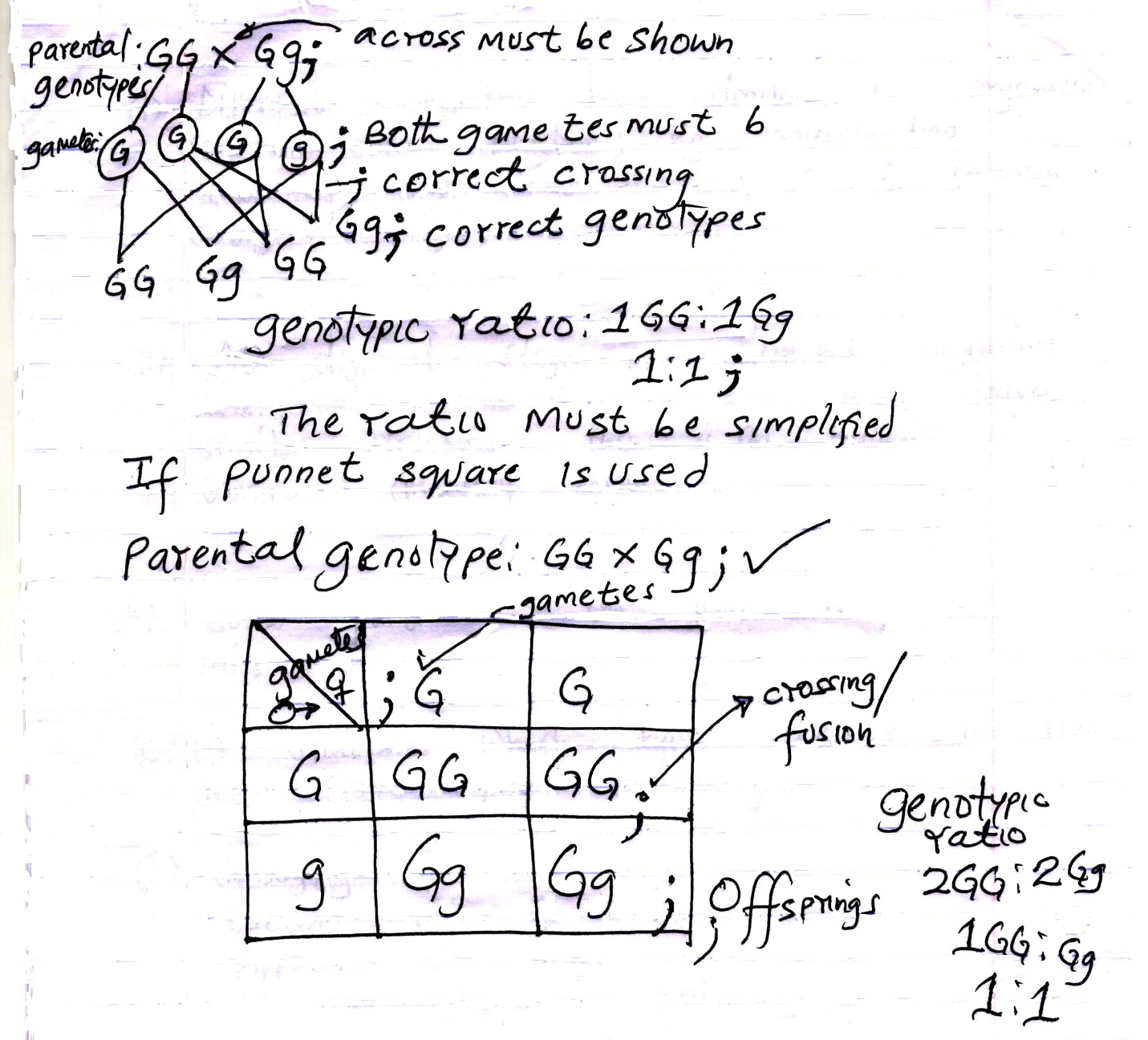 (ii)	All offspring have green grains/green coloured grains;(b)  	Genetic manipulation to produce desired characteristics/identify desirable genes, 	alter, isolate and transfer to another organisms;(c) 	A situation where offsprings/progeny show characteristics which are superior to 	either of the parental stock;(a)  (i) 	Different organisms have similar cell organelles serving same function; e.g. 	Mitochondria, ribosomes, DNA. This is a proof of common embryonic origin;(ii) 	At different stage of different organism development, different embryos will have 	similar structure; this is an evidence of common ancestral origin.(b)   Some parts of the fossil may be missing;(c)  (i) Structures which have reduced in size and ceased from functioning;      (ii) Coccyx in man           Caecum in man          Appendix in man          Mammary glands in males          Nictitating eye membrane in man(a) (i) 	Phloem tissue/phloem; Reject if wrongly spelt     (ii) 	Translocation; a(i)and a(ii)are tied deny (ii) for function if a different structure 	is named in a(i) which is not phloem. If a(i) is blank and function is correct 	award.b)Supply nutrients to the sieve tube element;Supply energy for translocation due to presence of numerous mitochondria to generate energy for translocation;Regulates activities of tube cells/elements;NB: accept first two only              c) Sugars/glucose;Amino acids;Hormones e.g. auxins;Oils/lipids;Resins;Vitamins;                   				Accept first two onlyd)  Explain the role of Xylem in plant nutrition; Transport water from the roots to the leaf for photosynthesis are a raw material;Contain walls which are lignified to expose leaves for trapping sunlight energy for photosynthesis;  (a)  (i)  Absorb oxygen;       (ii) To find out if light is necessary for germination;(b)  (i)  At 40C - temperatures below optimum; enzymes are inactive hence little 	germination;	At 600C – high temperatures above optimum; denatures enzymes / killed cells /	protoplasm hence no germination; 	At 350C – Optimum temperatures hence highest percentage of germination;(ii)  Some seeds are not viable;(c)  Water	(i)  Activates enzymes, hence allowing them hydrolyze food;	(ii)  Medium of chemical reaction;(a)  (ii)	42 hours;      (iii)  M – 1220 ± 20 = 1200 – 1240		= 680 ± 40	   N – 540 ± 20 = (520 – 560)			Ranges between 			     (520 – 560);			680 – 720;	Method;	Answer;      (iv)  Population (growth) decreases /Acc reduce;	  High temperatures kill micro organisms / denature enzymes;       (v)  Death rate (of the micro organisms) is higher than the rate of multiplication; due 		  to exhaustion of nutrients / depletion of nutrients;Accumulation of toxic wastes/wastes;Shortage of oxygen;Overcrowding/ shortage of space;NB:  Award for observation first then reasons 			(3 marks)	(b)  	When osmotic pressure of the blood increases (beyond the normal osmoreceptors 			in) the hypothalamus detects this and stimulates the pituitary gland; to secrete 			/release more antidiuretic hormone/ vasopressin; which makes distal convoluted 			tubule /kidney tubules more permeable to water; and more water is reabsorbed 			into the blood; reducing the osmotic pressure to normal level; (Accept the 				converse, Reject use of Abbreviations.			(5 marks)		Or 		When osmotic pressure is high; 		When there is too much sodium ions in the blood; the adrenal cortex responds by 			secreting less aldosterone; which causes less sodium ions to be absorbed from the 			gut into the blood and less sodium ions to be reabsorbed from the kidney tubules 			into the blood; and more sodium to be reabsorbed from the kidney tubules into the 		blood; raising the sodium levels;6  (a)  (i)  Graph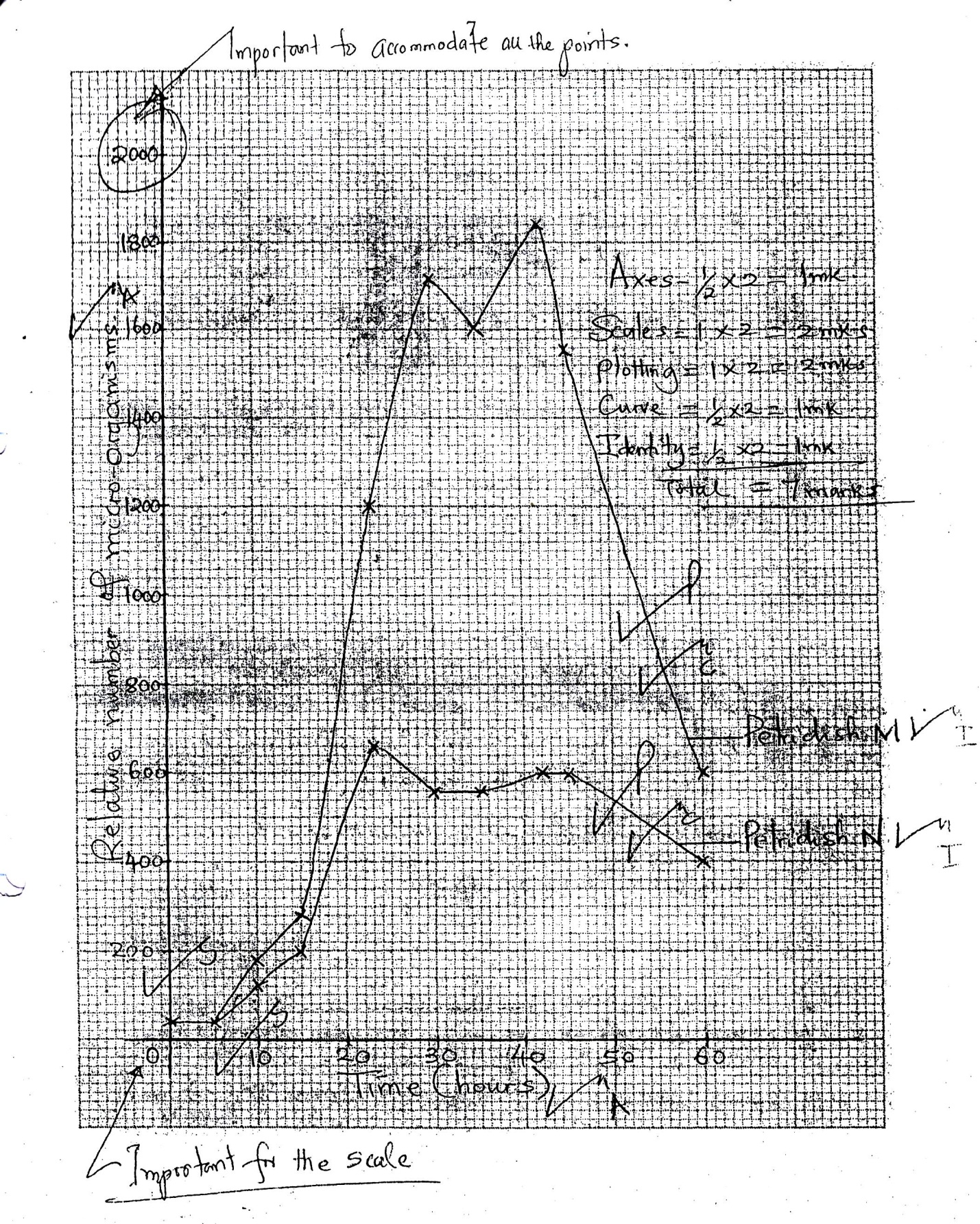 (a)	Budding in yeastPart of cellwall softens and extends a projection called a bud;Nucleus divides into two;One nucleus move into the bud; Bud increases in size; cellwall forms between growing bud and parent cell;Bud is cut off to grow into new organism /yeast organism;		(6 marks)										Max 5NB:  accept a drawn well labeled diagram accompanied by explanation;(b)  Economic Importance of bacteriaSome bacteria are used in making milk products e.g. yoghurt/cheese/fermented milk;Some bacteria are used in curing tobacco and fermentation of tea;Production of enzymes /vitamin B12/ vitamin K;Biogas production /methane;Saprophytic bacteria important in decomposition of dead organic matter e.g. compost manure; Symbiotic bacteria important in decomposition of dead organic matter in compost manure;Cause diseases in man /domestic animals/ plants;Some bacteria spoil food /cause food poisoning;Some symbiotic bacteria /free living bacteria fix atmospheric nitrogen into nitrates;Denitrifying bacteria reduce the nitrate content of the soil lowering its fertility.(c)   TranspirationExcretion of excess water in form of water vapour.      	Diffusion Elimination of carbon (iv) oxide from cellular respiration and excess oxygen from photosynthesis.Deposition and leaf / flower /fruit fallThese occur when these structures fall off the plant with deposited excretory substances; Exudation /guttationExcretion of excess water, gases and salts through special pores /hydathodes;Storage in heartwoodSome nitrogenous wastes e.g. Tannins /germs/ oil/ resins are stored in the heartwood /dead non-conducive xylem;(a)Process of photosynthesis in green plantsRaw materials of photosynthesis are water; and carbon (iv) oxide; For the process of photosynthesis to take place, it requires light; and chlorophyll; (pigment)It occurs in the chloroplast; in the leafIt takes place in two stages:Light stage /light dependent stage; and dark stage /light independent stage;									(7 marks)Light stage/light dependent stage occurs in the grana of chloroplasts; chlorophyll molecule traps sunlight energy; for splitting water molecules into oxygen and hydrogen/ photolysis; 																											Light energyacc/2H20 				4H + 02		chlorophyll																chlorophyllWater 				Hydrogen + Oxygen;		Light energyHydrogen atoms produced in photolysis enter dark stage; while oxygen is released 	into the atmosphere and some used by plant for respiration;Some solar energy traps by chlorophyll is used in formation of Adenosine 	triphosphate/ATP; This reaction involves conversion of light energy into chemical 	energy;Dark stage/Light Independent StageIt proceeds whether light is present or not;  it take place in the stroma; Reject stoma.  It involves combination of carbon(iv)oxide with hydrogen atoms; a process known as carbon(iv)oxide fixation; to form simple sugar e.g glucose; it involves a series of enzyme controlled reactions;The energy required for this process is provided by ATP (Adenosine Triphosphate) from light stage reaction; intermediates products undergoes further chemical reactions to form simple sugars e.g. glucose;  some is utilized directly by plant cells while the rest are converted into starch for storage in plant tissues;Fatty acids and glycerols, amino acids are formed in the dark stage.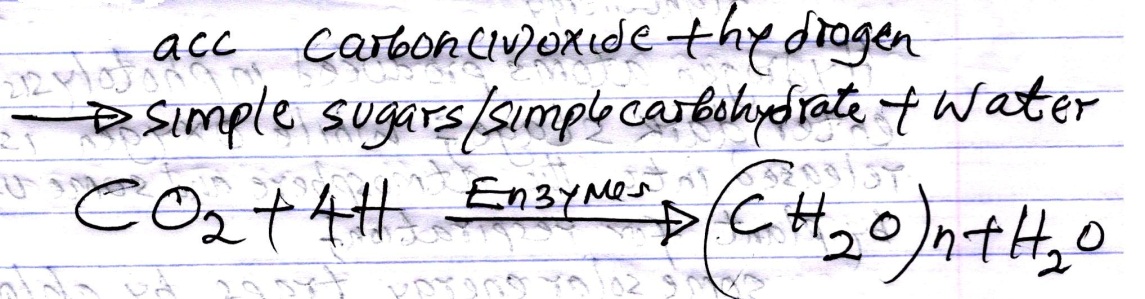 			21 max 10	(b)  Conditions necessary for germinationWater;Medium for enzymatic activity; Hydrolyze /hydrolysis of stored substances into simple substances;Medium of transport /Transport hydrolyzed food to region of growth at tip of shoot and root;Softens seed testa/coat for emergence of radicle and plumule.Act as a solvent / dissolve food substances; Activates enzymes hence speed up rate of reaction in the seed;	        (7 marks)Oxygen; Oxygen is used for respiration/oxidation of food to release /generate energy;										(2 marks)Suitable /optimal temperature;Temperature above optimum enzymes are denatured; rate of enzyme action during respiration is slowed down;  Temperature below optimum enzymes are inactivated slowing down rate of germination;Enzymes action/activity is highest when temperature is optimum/ at optimal temperatures; rate oof germination increases;Rate of germination increases with increase in temperature upto optimum;											(6 marks)Accept examples of enzymes and food substances they act on and products.Enzymes;Oxidation of food and breakdown /hydrolysis of food;Assist in conservation of hydrolyzed food products into new plant tissues;(3 marks)Viability of seeds; acc viability.Seeds whose embryo are alive and healthy can germinate;Seeds stored for a long time lose their viability due to depletion of food reserves and destruction of their embryo by pests and diseases and insects;									(3 marks)NB:  Accept named examples of enzymes, substrate they hydrolyze and their end products to score for hydrolysis of food.Examples:  Diastase enzyme – hydrolyze carbohydrates into glucose; lipase hydrolyze lipids into fatty acids and glycerol; protease act on proteins to amino acids; Hormones; / Gibberellins/ cytokinins;Counteract effect of germination inhibitors;